Προς Το Αριστοτέλειο Πανεπιστήμιο ΘεσσαλονίκηςΤμήμα ΒιολογίαςΑΙΤΗΣΗ ΕΚΠΟΝΗΣΗΣ ΜΕΤΑΔΙΔΑΚΤΟΡΙΚΗΣ ΕΡΕΥΝΑΣΠΡΟΣΩΠΙΚΑ ΣΤΟΙΧΕΙΑΤΙΤΛΟΙ ΣΠΟΥΔΩΝΠΡΟΠΤΥΧΙΑΚΕΣ ΣΠΟΥΔΕΣ     ΜΕΤΑΠΤΥΧΙΑΚΕΣ ΣΠΟΥΔΕΣΔΙΔΑΚΤΟΡΙΚΟ ΔΙΠΛΩΜΑΔΙΑΚΡΙΣΕΙΣ / ΥΠΟΤΡΟΦΙΕΣΔΙΠΛΩΜΑΤΙΚΕΣ, ΠΤΥΧΙΑΚΕΣ, ΜΕΤΑΠΤΥΧΙΑΚΕΣ ΕΡΓΑΣΙΕΣ ΚΑΙ ΔΙΔΑΚΤΟΡΙΚΗ ΔΙΑΤΡΙΒΗΑΛΛΕΣ ΕΠΙΣΤΗΜΟΝΙΚΕΣ ΔΗΜΟΣΙΕΥΣΕΙΣΞΕΝΕΣ ΓΛΩΣΣΕΣΕΡΕΥΝΗΤΙΚΗ / ΕΠΑΓΓΕΛΜΑΤΙΚΗ ΔΡΑΣΤΗΡΙΟΤΗΤΑΣυνημμένα δικαιολογητικά: Αντίγραφο πτυχίου ή διπλώματος ΑΕΙ του εξωτερικού ή ισότιμου τίτλου σπουδών του εξωτερικού Αντίγραφο Μεταπτυχιακού Διπλώματος Ειδίκευσης ή Δίπλωμα Μεταπτυχιακών Σπουδών ΑΕΙ του εσωτερικού ή ισότιμου τίτλου σπουδών εξωτερικού Αντίγραφο Διδακτορικού Διπλώματος από ΑΕΙ του εσωτερικού ή ισότιμου τίτλου σπουδών εξωτερικού Αναλυτικό βιογραφικό σημείωμαΚατάλογο επιστημονικών εργασιών που έχουν δημοσιευτεί/εκπονηθεί Δύο συστατικές επιστολέςΠρόταση εκπόνησης Μεταδιδακτορικής Έρευνας σύμφωνα με το υπόδειγμα που έχει καθιερώσει το Τμήμα ΒιολογίαςΕισήγηση του προτεινόμενου μέλους ΔΕΠ του ΤμήματοςΣύμφωνη γνώμη του διευθυντή του Τομέα και του Διευθυντή του Εργαστηρίου για τη χρήση των χώρων και του εξοπλισμού του εργαστηρίου όπου θα πραγματοποιηθεί κατά κύριο λόγο η ΜΕΟ/Η Αιτών / Η ΑιτούσαΥπογραφή                                                                                 Ημερομηνία…………………….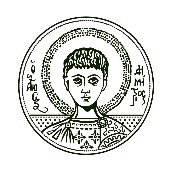 ΑΡΙΣΤΟΤΕΛΕΙΟΠΑΝΕΠΙΣΤΗΜΙΟΘΕΣΣΑΛΟΝΙΚΗΣΑΡΙΣΤΟΤΕΛΕΙΟΠΑΝΕΠΙΣΤΗΜΙΟΘΕΣΣΑΛΟΝΙΚΗΣΑΡΙΣΤΟΤΕΛΕΙΟΠΑΝΕΠΙΣΤΗΜΙΟΘΕΣΣΑΛΟΝΙΚΗΣΟνοματεπώνυμο Υποψήφιου/ας:Όνομα πατρός:Διεύθυνση κατοικίας:Ταχ. Κώδικας:Τηλ. Επικοινωνίας:e-mail:Αριθμός Αστυνομικής Ταυτότητας:                                  Εκδ. Αρχή:Ημερομηνία γέννησης:ΕΚΠΑΙΔΕΥΤΙΚΟ ΙΔΡΥΜΑΤΜΗΜΑΗΜΕΡΟΜΗΝΙΑ ΑΠΟΚΤΗΣΗΣ ΠΤΥΧΙΟΥΒΑΘΜΟΣ ΠΤΥΧΙΟΥΕΚΠΑΙΔΕΥΤΙΚΟ ΙΔΡΥΜΑΤΜΗΜΑΗΜΕΡΟΜΗΝΙΑ ΑΠΟΚΤΗΣΗΣ ΜΕΤΑΠΤΥΧΙΑΚΟΥ ΤΙΤΛΟΥΒΑΘΜΟΣ ΠΤΥΧΙΟΥΕΚΠΑΙΔΕΥΤΙΚΟ ΙΔΡΥΜΑΤΜΗΜΑΗΜΕΡΟΜΗΝΙΑ ΑΠΟΚΤΗΣΗΣ ΔΙΔΑΚΤΟΡΙΚΟΥ ΔΙΠΛΩΜΑΤΟΣΤΙΤΛΟΣ ΔΙΔΑΚΤΟΡΙΚΗΣ ΔΙΑΤΡΙΒΗΣΕΙΔΟΣ ΕΡΓΑΣΙΑΣΤΙΤΛΟΣΕΠΙΒΛΕΠΩΝΒΑΘΜΟΣΓΛΩΣΣΑΔΙΠΛΩΜΑ ή ΕΠΙΠΕΔΟ ΓΝΩΣΗΣ